لحظة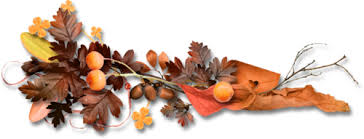 بسم الله الرحمن الرحيمابدأ بسم الله مستعيناً .. راضٍ به مقدّراً معيناً والحمد لله الذي هدانا .. إلى طريق الحق واجتبانا أحمده سبحانه وأشكره .. ومن مساوئ عملي أستغفره واستعينه على نيل الرضا .. وأستمد لطفه فيما قضى.حبيبي الغالي سأسألك سؤال : كم يوم في حياتك أصابك صداع!اليوم فكر كم مرة أصابك صداع كاد أن ينفجر رأسك !أوشكت أن تموت من شدة الألم كم مرة؟الآن الآن تشعر منها بشيءلا .. ذهبتكم مرة بُشرت ببشارة أوشكت أن تطير من الفرح ؟إما بنجاح إما بمولود إما بزواج أين هي الآن؟ أين ذهبت!!وكم من معصية تلذذت بها في وقتها إما نظرة بالبصر بالأذنأو بالسمع أو باليد أو بالأقدام أو بالقلب أو باللسان ,كم من لذة أضحكتك ؟ أين هي الآن ؟ لكنها سُجلت شئنا أم أبيناسجلت ذهبت لذتها لكن هي بقيت !كم مرة يا أخي استيقظت من النوم رغم أن ورائك عمل ,ثم تذكرت الجنةوتذكرت أن هناك موقف سوف يكرم فيه أقوام ,وتذكرت قول الله عز وجل( كَانُوا قَلِيلًا مِّنَ اللَّيْلِ مَا يَهْجَعُونَ *وبِالْأَسْحَارِ هُمْ يَسْتَغْفِرُون )فقلت اللهم اغفر لي , ونفضت فراشك وتجافيتعن مضجعك ثم توضأت ثم صليت ووضعت جبينك في الترابوقلت اللهم اجعل هذه الليلة وهذه السجدة أذكرها يوم ألقاك ,تُسعد قلبي يوم تخذل الناس معاصيهم ,ذهب التعب ذاك اليوم الآن لا تذكر شي ,لكن ما بقي كتب لك هنا ورفع ذكرك هناك ..أتكلم عن تلك اللحظة التي أريد أخي الآن أن تتنقل بفكرك إلى ذلكالرضيع الذي ما أمهله الله عز وجل لم يمهله أكثر من شهرين ,حدد الله عز وجلمع ذلك الملك يوم أن كان ذلك الرضيع جنينًا في بطن أمه ذو أربعةأشهر أرسل الله الملك فحدد عمره أن هذا بعد شهرين سوف ينزلعليه ملك ويأخذروحه , ما أمهل ذلك القلب بأن ينبض أكثر من شهرينفإذا بذلك الجنين بعد شهرين , وبعد النبضة التي حدد الله عز وجلأن تكون الأخيرة إذا به ينبضها ويستكملعمره فيقف ذلك القلب وينزل ذلك الملك ويقبض الروح , وإذا بالأهليأتون و يجدونه لا يتحرك , قلب لا ينبض ,أنفاس لا تخرج , أفواه لا تتحرك ,أذان لا تسمع وقد كانت قبل دقائق تسمع , بكت أمه , 
بكى أباه غسلوه كفنوه صلوا عليه دفنوا ذلكالرضيع ذو الشهرين في قبره ..و إذا بالأرض تتصدع من فوقه شيئا فشيئا فيرى النورفإذا به يخرج من تلك الأرض رضيعا فيرفع رأسه إلى السماء والغبارمن فوق رأسه يتناثر يرفع رأسه إلى السماء فإذا بالسماء تتشقق وتتقطع ,ينظر إلى النجوم فإذا بها تنتثر , ينظر إلى الشمس فإذا بها تكور ثم تجمع الشمس مع القمر ثم تسجر في البحر , فإذا بذلكالبحر يشتعل نارا ثم يلتفت إلى الناس إذا بهم حفاة عراة يجرونويتراكضون فينظر من بين هؤلاء الناس إلى أغلىإنسانة في الوجود التي طالما بكت حين مرض وطالما تقطع قلبها يوم قيل مات ,ينظر إليها فإذا بها لا تُعنى به ولا تنظر إليه , ثم يلتفت إلى الجبال( وَيَسْأَلُونَكَ عَنِ الْجِبَالِ فَقُلْ يَنسِفُهَا رَبِّي )تعرف من هو ربك؟الذي يسمع كلامك الآن ويرى ما في بالك ويعلم ما في صدرك الآن ,وما تكنه صدورنا سبحانه ينظر إلينا في هذه اللحظةوالله هو الذي سينسف الجبال( وَيَسْأَلُونَكَ عَنِ الْجِبَالِ فَقُلْ يَنسِفُهَا رَبِّي )التفت إلى ذلك الرضيع تجد شعره ذلك الأسود إذا به يشتعلشيبا ,, أسألك بالله ما الذي جعل تلكالأم التي تقطع قلبها ولم تجف دموعهاما الذي جعلها تترك ذلك الجنين الذي لم تتهنى به في الدنيا ,ما الذي جعلها تهرب منه !!( يَا أَيُّهَا النَّاس )لم يكلم الجدران, والله لو كلم الجدران لتزلزلت ولو أنزلعلى الجبال لتدكدكت , لكن ! أنزل علينا اللهم آتناعقولا تنفعنا عندك ..( يَا أَيُّهَا النَّاسُ اتَّقُوا رَبَّكُمْ )يعني انتبه اعمل وافعل كالذي يمشي على الشوك قبلأن يضع قدمه قبل أن تتكلم بالكلمة قبل أن ترسل هذه اليد قبل أنتنظرهذه النظرة كأنك تمشي على شوك قبل أن تضع قدمكتعرف أين تضعها( يَا أَيُّهَا النَّاسُ اتَّقُوا رَبَّكُمْ )لماذا ؟لأنك سوف تقف في يوم( إِنَّ زَلْزَلَةَ السَّاعَة )هناك سوف تندم إن لم تتق الله , دمعاتك تُجري فيها الأنهارلا يؤبه فيك , دمعتك اليوم غالية , لأجل هذا يخبرك اللهسبحانه وتعالى أن هذه الآيات لا تنفع الموتى أبدا , تنفعكم أنتم ,وقد يكون في الغد منا من لم تنفعه هذه الكلمات !( يَا أَيُّهَا النَّاسُ اتَّقُوا رَبَّكُمْ إِنَّ زَلْزَلَةَ السَّاعَةِ شَيْءٌ عَظِيم )جبار السموات والأرض العظيم هو الذي سماها يوم عظيم..( يَوْمَ تَرَوْنَهَا )سوف ترى تلك الأم التي كانت ترضع رضيعها )تَذْهَلُ كُلُّ مُرْضِعَةٍ عَمَّا أَرْضَعَتْ وَتَضَعُ كُلُّ ذَاتِ حَمْلٍ حَمْلَهَا وَتَرَى النَّاسَ )أنا وأنت( سُكَارَى ) ,,والله ما شربنا الخمر هناك( وَمَا هُمْ بِسُكَارَى وَلَكِنَّ عَذَابَ اللَّهِ شَدِيد )ولكن عذاب الله شديد , هو الرحمن نفسه ,,هو الغفورالرحيم يقول  ولكن عذاب الله شديد , أسألك بالله لماذاشاب شعر رأسه !هل لأنه زنى؟ هل لأنه ما قام يصلي الفجر؟ هل لأنه نامعن صلاة الفجر؟ أم لأنه في يوم من الأيام نظر إلى حرام؟أم لأنه رأى الذنوب التي عليه فشاب شعره خوفا من عواقبها !!هذا بلا ذنب يخاف مصيره لأنه رأى أشياء لم يتوقعها ,بدلت الأرض غير الأرض والسموات , فشاب شعره ما أوقفه الله تعالى ,, ولم يسأله عبدي لما نظرت إلى الحرام؟!ألم أعطيك نظرا وحرمت غيرك؟ , لن أتكلم عن تلك اللحظةلأن الكل سوف تمر عليه..· هل تعرف أي لحظة أريد أن أتكلم عنها !؟تعال أنظر إلى اللحظة التي لا تمر على كل واحد منا لحظة مرتعلى أقوام لعلّنا نستيقظ وننظر أين هؤلاء الأقوام الذينمرت عليهم اللحظة !وأين من عاش في وقتهم ما مرت عليه اللحظة هذه وكيفهذا رفعته تلك اللحظة إلى الفردوس الأعلى! وهؤلاء في السنينما ازدادوا في جهنم إلا سعيرا وخسران!!لحظة يوم أن ذلك القلب ينفض الغبار عن أغشيته يومأن تلك العيون تنظر , وذلك القلب يبصر , يوم أن تسأل نفسكأنت وتقول كم لي من نفس , إذا كانت نفس غيرنفسي تُعذَب ارجع يا قلب ونم !إذا كانت ليس عندك إلا نفس واحدة لا والله في تلك اللحظة التيينظر الله عز وجل إلى قلبك وإذا به يتغير فإذا بحملةالعرش تبدأ تستغفر لك يعطون الأمر , من تلك اللحظة متــــى ؟تعرفون ماعز رضي الله عنه !!؟ماعز اقترف جريمة عظيمة , ما عز زنى اختلى بهاواعدها وكلمها بلسان , الله عز وجل أعطاه إياه ونسي , تحركتشفاهه بنعمة أعطاه الله إياهتحركت يده لمس تلك المرأة بيد,, الله سخرها له ,تحركت قدمه إلى تلك المرأة بأقدام,, الله الذي سخرها له ونسي أن الله يراه في تلك اللحظات وانتزع منه الإيمان كما قال ابن عباس(لا يزني الزاني حين يزني وهو مؤمن)مع أن الصحابي جلس مع النبي عليه الصلاة والسلام انتهىما عز وقضى حاجته وانتهت شهوته تفرقا من رآهما ؟!!ما رآهما من أحد من الصحابة و لا أحد ممن في الأرض كلها ,ما أحد رآهم إلا أن رب العزة والجلال( لَا يَخْفَىٰ عَلَيْهِ شَيْءٌ فِي الْأَرْضِ وَلَا فِي السَّمَاءِ* هُوَ الَّذِي يُصَوِّرُكُمْ فِي الْأَرْحَام )كان يراك وأنت في رحم أمك أفلا يراك وأنت على الأرض!لو أنت في رمضان وتسللت بتعمد منك قطرة ماء وأنت تتمضمضقطرة تسللت ودخلت إلى حنجرتك هناك و نزلت أنتتعرف أن الله رآها أم لا إذا كان الله يرى , أعلم أن الإجابة نعم إذا كان الله يرى تلك القطرة فكيف لا يراك أنت بحجمك !!علم ماعز أنه ماراه أحد من البشر بدأ يسأل نفسه, زنيتالآن لكن والذي نفسه بيده لتوقفن يا ماعز , و والذي نفسهبيده ليسألنك الله يا ماعزبدأت تلك الأطراف تؤنب ماعز تذكر أنها سوف تشهد عليه ,تذكر أنها سُخرت له ولكن سوف تتكلم تلك الأيادي وتلكالأقدام وسوف تقول يا ربيهو الذي زنى , ماعز لم يتحمل أن رب العزة والجلالالذي لما هان عليه قوم عاد هانوا عليه عصوه , أستصلحهم عصوه ,رزقهم عصوه , أنعم عليهم زادهم في الجسم بسطةينحتون من الجبال بيوتا( وَإِذَا بَطَشْتُم بَطَشْتُمْ جَبَّارِين )هانوا عليه فحملهم بريح فدكهم دكا رؤوسهم كأعجازنخل خاوية كل القوم هانوا عليه لما عصوه ..هان عليه فرعون الذي أعطاه الملك ثم دس رأسه في التراب ,هان عليه قارون فلا يعلم أحد أين خسفت به الأرضوفي أي قاع سحيق !لا يعرف أحد , هان عليه قوم شعيب فأرسل لهم سحبثم أمطرتهم بالنيران حتى احترقوا , فعلم ماعز أنه عصىالذي لما هان عليه هؤلاء القوم أبادهم , أنه عصى الذي عصاهإبليس فخلد في النارعصى من طرد آدم بذنب واحد يوم أن أكل فكيف بزنا !!لم يتحمل ماعز تلك المسائل بدأ يمشي يذهب إلى الصحابة ,حسنًا يا ماعز خذ النبي عليه الصلاة والسلام بكلمةعلى إنفراد وقل لهلكنه لم يتحمل , جاءه إبليس كم مرة قال يُفتضح أمرك أمامالصحابة لكنه يعلم أن ذلك الموقف لا ينفع فيه الصحابة ,انظر ماعز ما تحمل أنهيقول يا رسول الله أريدك في كلمة على إنفراد , ما تحمل إلىأن جلس قال يا رسول الله ماعز زنا فطهره يا رسول الله ,النبي عليه الله والسلام يعلم أن ماعز ما جاء لأجل يتوسطواله الصحابة , وما جاء ماعز و هو يعلم أنهم سيجلدونه جلدتين فقط ! يعرف النبي عليه الصلاة والسلام ماذا يريد هذا , يريد أنه يوقففيؤتى بالحجارة !لو أقول لأحدكم سأعطيك قصر لكن , وبكل قوتي سآخذحجر وبكل قوتي وأنت واقف سأضربك أين ستصيبك لا أدري ..والله لن يوافقلو قلت له ابرة سأضعها في عينك الآن , والله لن توافق ,هذا ماعز جاء وهو يعلم و يعرف النبي عليه الصلاة والسلامأنه يطلب أن يمثل أمامهمفيأخذ كل واحد حجر فيدُك بها جمجمة ما عز , و يدُك بها عينهفتفقع عينه ويدُك بها أسنانه ويكسرها , حتى يموتقال ويحك وارجع فاستغفر الله يغفر لك , يعرف أن هذا صادق ..رجع ماعز فتذكر قول الله الذي رآه( فَوَرَبِّكَ لَنَسْأَلَنَّهُمْ أَجْمَعِينَ * عَمَّا كَانُوا يَعْمَلُون )كُتبت يا ماعز اعمل ما شئت , فما تحمل ماعز رجع إلى النبيفقال يا رسول الله ماعز زنا فطهره يا رسول الله , قالويحك ارجع لله فاستغفر..رجع فتذكر( أَوَلا يَذْكُرُ الإِنسَانُ أَنَّا خَلَقْنَاهُ مِن قَبْلُ وَلَمْ يَكُ شَيْئًا *فَوَرَبِّكَ لَنَحْشُرَنَّهُمْ وَالشَّيَاطِينَ ثُمَّ لَنُحْضِرَنَّهُمْ حَوْلَ جَهَنَّمَ جِثِيًّا )على الركب , وماعز معهم وقد زنا فكيف يكون بأي وجه تلقىالله يا ماعز ! فرجع قال يا رسول الله ماعز زنا فطهره قال أماعز مجنون !!قالوا يا رسول الله ما عرفنا عليه جنون قال أشرب الخمر !!فقام أحد الصحابة قال والله ماعز لم يشرب خمرا يا رسول الله ..قال ويحك أتعرف ما هو الزنا ! علك ما زنيت يا ماعز قالوالله يا رسول الله لقد أتيت من امرأة حرام ما يأتيه الرجل منا في زوجته حلاليعني زنيت , أخذوا ما عز في طريقه إلى هناك تخيلنفسك ثانية أنك تقاد الآن وسوف نضربك !!ما تراجع ماعز , قيدوا ماعز فإذا بأحد الصحابة يأخذ حجرافإذا به يستقر في عين ماعز فإذا به يفقئها فإذا بالدماء تنزل ,لم قال يا رسول الله خلاص فقئت عيني ,ينتظر ماعز إذا بالحجر الثاني يأتي ويهشم رأس ماعزوالثالث يدك أسنانه فإذا بماعز تميل تلك العنق وترتفع تلكالروح وتجري تلك الدماء فيقف ذلك القلب , رجع الصحابة ,كلها الآن لسبب لحظة وقف فيها يحاسب فيها نفسه ..علم ماعز أنه ليس له نفسين يعذب بواحدة لأنها زنتوتنعم الثانية في الجنة , ولم يستطع إبليس أن يثنيه ,قال أحد الصحابة لأخيه أرأيت هذا الذي ستر اللهعليه ففضح نفسه حتى رجم كالكلاب !من سمعه ؟! سمعهم الله فأرسل رسالة إلى محمد عليه الصلاة والسلام ,فما أخبرهم النبي عليه الصلاة والسلام مما سمع منهماحتى بلغوا عند جيفة حمار قد انتفخ وارتفعت أقدامه ,قال فلان قال لبيك يا رسول الله , وقال و أنت يا فلان قاللبيك قال انزلا , وقف الرسول عليه الصلاة والسلام وقالأنتما الاثنين انزلا فكُلا من جيفة هذا الحمار , قطعوه الآن وكلاالآن قالا غفر الله لك يا رسول اللهمن يأكل من جيفة هذا الحمار ! قال ما نلتما منأخيكما آنفا أشد والله لو قطعتم الآن الحمار و أخرجتم قلبه و أخرجتمأحشائه و أخرجتموها و أكلتموها حتى سالت الدماءأهون عند الله من أن تتكلمون عليه , ثم قال لهم الرسالة التي أتت من فوقأتت رسالة من فوق سبع سموات , الذي خافه ماعز فرحمه ,من خشي الرحمن ما قال من خشي القهار هو الرحمن لكنيحذركم نفسه من خشي القهار من خشي الجبار لا والله من خشيالرحمن هو الرحمن إذا أقبلت عليه لكن أخذه أليم شديد إذاأخذ القرى وهي ظالمهقال والذي نفسي بيده أخبرهم عن الرسالة ,الآن قل لهم يا محمد أين ماعز الآن قل لهم يا محمد ,قال والذي نفسي بيده إن ماعز الذيرجمتموه قبل قليل وقلتم رجم كالكلاب والله والذي نفسي بيدهإن ماعز في أنهار الجنة ينغمس فيها الآن ..سبحان الله أي لحظه رفعت ماعز من زاني إلى الفردوس الأعلى ..تعال ..وانظر معي إلى مرثد ابن أبي مرثد الذي كان يتناوب معالنبي عليه الصلاة والسلام في بدر أي فخر أن يركب مكانالنبي عليه الصلاة والسلام ثم ينزل ويمسك الناقة لنبي عليه الصلاة والسلام ,هل تعرف مرثد ابن أبي مرثد !! مرثد كانت له عشيقه رضي الله عنه ,يحبها حبا أوصله إلى الجنون لكن أتت اللحظة هذهحولت ذلك الجنون إلى عقل وحولت ذلك القلب الذيانطرح إلى الدنيا إلى الآخرة ,فجاء والناس يُفتنون في مكة , جاء مرثد ليحمل أسرىالمسلمين وينطلق بهم من مكة , يُهرب كل يوم واحدحتى يذهب به إلى المدينة ,وكانت له عشيقه يقال لها عَناق يبيت عندها في كل ليلة ويزنى بها ,قبل تأتيه تلك اللحظة و أتمنى أن تأتي هذه اللحظة قبل أن نموتلما جاءت تلك اللحظات وغير مرثد إذا بعناق تأتيه فإذا بهيستخفيمنها ويهرب فيندس في مكان , فإذا بها كأنها لمحت مرثد قالت مرثد !؟فإذا بها تقترب منه قالت مرثد !؟حتى كان مستترا فإذا بها تفتح عليه قالت مرثد !؟"الآن قد أسلم مرثد وهي مازالت على الشرك"فقالت له مرثد بت عندنا الليلة تعال بت عندي الليله أما لكمن فراش وطي وعيش رخي قال يا عناقانصرفي عني قالت يا مرثد بت عندي الليلة!قال انصرفي يا عناق قالت والله و أقسمت وألت على نفسهاإن لم يطعها في هذا الأمر ويبت عندها الليلة ويزني بهاأنها تخبر وتفضح أمره عند قريش حتى يعذب هناك مع بلال حتىيقطع ويجر مرثد على وجهه , ماذا قال مرثد ؟قال عناق اسمعي إن رجلا"انظر اللحظة كيف ترفعه عند الله عز وجل"قال يا عناق إن رجل يبيع جنة عرضها الأرض و السموات تكونملك له ينظر بنظره مئتين عام في ملكهكما قال ابن عمر يبيع حور لو بصقت في البحر المالحالاجاج لصار عذب فرات بإذن الله يبيع وقفه عند الله عز وجلأن يقول الله عز وجل تركتها لأجلي أدخل الجنة ,قال إن رجل يبيع جنه عرضها الأرض والسمواتبلذة ساعة لمجنون إذا بها تصيح يا قريش ها هو مرثد ,فإذا به يفر , هل رفضها مرثد لأنها قبيحة وإلا كبرت في السنوإلا قل حبها في قلبه لا والله , طوال الطريق وهو يفكرفيها من مكة للمدينة ,ذهب للنبي عليه الصلاة والسلام دخل يريد النبي عليه الصلاة والسلامقال يا رسول الله هو ورسول الله فقط , قال يا رسول الله"انظر يثبت لنا هذا الدين أنهم كانوا يتركونها لله والله انهميحبون النساءوعندهم شهوة" قال يا رسول الله أأتزوج عناق " أتأذن أني أتزوجها حلال !قلبه متقطع متعلق بها لكن الله أغلى"أأتزوج عناق يا رسول الله ؟!فإذا بجبريل ينزل بعد أن اهتزت السموات , قولوا لمرثد(وَالزَّانِيَةُ لَا يَنكِحُهَا إِلَّا زَانٍ أَوْ مُشْرِك )والنتيجة( وَحُرِّمَ ذَٰلِكَ عَلَى الْمُؤْمِنِين )هل قال حسنًا انا لي فترة قصيرة مسلم أو قال لا يضر أهم شي لا إله الا الله !!هذه اللحظة كيف رفعت مرثد حتى عُد بألفرجل يعد مرثد كألف رجل .قال وعزتي وجلالي لا يكون عبدٌ من عبيدي على ما أكره فينتقلإلى ما أحب إلا انتقلت له مما يكره إلى ما يحبهل علمت هذه المعلومة !!ما كان عبد من عبادي وعزتي وجلالي على ما اكره "كان يعاكسكان ظالم نفسه مسكين ظلم نفسه ظلم مخيف هي التيسوف تعذب ويظن أنها أخرى" ,و إبليس(وَلَقَدْ صَدَّقَ عَلَيْهِمْ إِبْلِيسُ ظَنَّهُ فَاتَّبَعُوهُ)أخوتي متى تأتينا هذه اللحظة التي ترفع الواحد منا !!أسالك بالله ..يوسف عليه السلام لو أنه زنى بامرأة العزيزهل سيكون يوسف يوسف !! وهل سوف تنزلسورة باسم يوسف!لا وربي لحظات دقائق , هي جميله وهو شاب تدفعه شهوتهالغريزيه وأعزب وفي غرفه لا يخاف من أحد ولا يستحيمن فضيحة وهذه هي التي(غَلَّقَتِ الْأَبْوَاب)وتهيأت له كأحسن ما يكون وهي من أجمل النساء قالت يا يوسف(هَيْتَ لَكَ)أنا لم أتهيأ كل هذا إلا لأجلك أقبل يا يوسف قال(قَالَ مَعَاذَ اللَّه )لا يريد أن يسقط من عين الله عز وجل يريد أن بعد العشر دقائقهذه يكون أغلى الناس عند رب الناس سبحانه(إِنَّهُ رَبِّي أَحْسَنَ مَثْوَايَ)ما قلت من صواب فمن الله لا إله إلا هو وحده لا شريك له وما قلت من خطأ فمن نفسي والشيطان , واستغفر الله وأصلي وأسلم على أشرف من وطأت قدمه الثرىبأبي وأمي عليه الصلاة والسلام وجزاكم الله خير.للاستماع للمحاضرة صوتياً :http://abdelmohsen.com/play-221.htmlإن كان من خطأ فمنّا والشيطان , وما كان من صواب فمن الله وحده